Конспект занятия по ПДД Группа дошкольного возраста 3-4 лет:«На дорогу ты смотри и в беду не попади!»Подготовила воспитатель: Смирнова Галина Анатольевна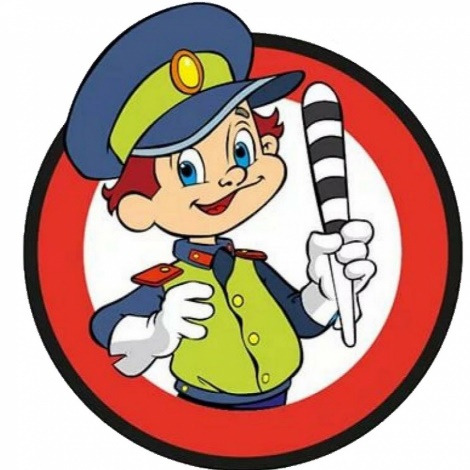 Цель: Формирование знаний о правилах дорожного движения.Задачи:Образовательные: учить различать сигналы светофора и подчиняться им; различать и называть виды транспорта. учить различать проезжую часть дороги, тротуар;Понимать значение зеленого, желтого и красного сигналов светофора;Закрепить знания о дорожных знаках (пешеходный переход)Развивающие: развивать интерес к машинам, правилам дорожного движения, знаниям о сигналах для машин и людей.Воспитательные: Дать представление о том, как важно соблюдать правила дорожного движения. Закрепить знания о дорожном движении в целях сохранения жизни и здоровья (своего и окружающих); Воспитывать способность внимательно слушать взрослых и друг друга; Развивать культуру общения, обогащать словарь. Воспитывать осознанную позицию пешехода и безопасности дорожного движения.Виды деятельности: коммуникативная, игровая, двигательная, познавательная.Материалы и оборудование: макет светофора, коврик «зебра», руль, макет дороги с пешеходным переходом, две куклы, изображения дорожных знаков (знак «пешеходный переход»), заготовки для конструирования (синий квадрат, белый треугольник, идущий человечек), дидактическая игра «Воробушки и автомобили».Предварительная работа: наблюдения за транспортом; беседа о городе, дидактические игры и сюжетно-ролевые игры (водитель и пешеходы) по ПДД. Разучивание стихов. Чтение произведений по теме ПДД.Методы и приемы:1. Словесный: рассказ воспитателя, вопросы к детям, беседа, пояснение, объяснение, указание.2. Практический: поисково-практические действия.3. Игровой: создание игровой ситуации, игры,Ход занятия.Воспитатель:Дети сидят на стульчиках.Раздаётся стук в дверь. Воспитатель открывает дверь и заносит в группу игрушку— Медведя.— Кто же это к нам пришёл? (Ответы детей)— Посмотрите, у Медвежонка поранена лапка. Как, вы, думаете, что с ним произошло? (Поранился, ударился, порезался и т.д.).— Давайте спросим у мишки. .Воспитатель: Мишка, что с тобой случилось?Мишка: Когда я переходил дорогу, меня чуть-чуть не сбила Машина, она проехала по моей лапке.Воспитатель: Мишка, разве ты не знаешь, как нужно правильно переходить дорогу? Ведь ты уже не маленький.Мишка: Нееет, когда мы в школе повторяли правила поведения на дороге, я с ребятами играл на детской площадке, и прогулял занятие.Воспитатель: (обращаясь к детям) Ребята, нужно что-то делать, как же Мишка, будет переходить дорогу если он не знает правила поведения на дороге? С ним же может случится беда… Нужно ему помочь… Как мы ему поможем? (Ответы детей)Воспитатель: Мишка, присаживайся, а мы с ребятами покажем и расскажем тебе, где нужно переходить дорогу?Дети: Да!Воспитатель: Дорога нужна для машин?Дети: Да.Воспитатель: Правильно, по дороге едут машины. А скажите, можно ли играть на дороге и переходить ее в любом месте, где хочешь?Дети: Нет!Воспитатель: Правильно. Давайте вспомним, как называют людей, идущих по улице?Дети: Пешеходами.Воспитатель: Молодцы! Скажите, а пешеходы должны соблюдать Правила дорожного движения?Дети: Да.Воспитатель: Конечно! И мы с вами эти правила учим. А переходить проезжую часть мы должны в специально отведенных местах и там, где установлен знак "Пешеходный переход". Он устанавливается в месте перехода проезжей части, рядом с разметкой пешеходного перехода, такая разметка называется "зебра".Этот знак совсем не сложный,Но зато такой надежный,Помогает он в путиНам дорогу перейти.Воспитатель: Так ка называется этот знак?Дети: Этот знак называется "Пешеходный переход".Воспитатель: Давайте еще раз повторим, как ходят пешеходы по тротуару?Дети: Спокойным шагом, по тротуару, по правой стороне, чтобы не мешать другим пешеходам, которые идут навстречу.Воспитатель: А как нам быть, если нам нужно перейти на другую сторону дороги?Дети: Перейти дорогу по пешеходному переходу.Воспитатель: Правильно. Дорогу надо переходить в специальном отведенном месте и только на зеленый сигнал светофора. Нужно сначала остановиться, посмотреть по сторонам, и только потом, убедившись, что опасности нет, можно переходить дорогу.Воспитатель: А как по-другому называют знак «пешеходный переход»?Дети: Зебра.Воспитатель: А почему?Дети: Потому что у зебры тоже полоски черная и белая.Воспитатель: Да, это правильно! А вот я знаю, что Маша и Катя к нам в гости очень торопились и перебежали через дорогу в неположенном месте. Можно ли так делать?Дети: Нет!Воспитатель: Запомни Мишка, и вы, ребята: ходить через дорогу не по пешеходному переходу опасно для жизни!Дидактическое упражнение «Наша улица»Игра проводится на макете улицы.С помощью кукол дети по заданию педагога разыгрывают различные дорожные ситуации:«Можно ли перейти дорогу там, где хочется?»«Помоги перейти дорогу правильно» (Дети закрепляют модель поведения при переходе дороги: остановиться, посмотреть на светофор, посмотреть по сторонам, и переходить дорогу на зеленый свет светофора).Конструирование знака «Пешеходный переход»Детям раздают заготовки для конструирования, и они собирают знак «Пешеходный переход» из трех элементов.Физкультминутка «В дороге»Едем, едем мы домойНа машине легковой.(движения, имитирующие поворот руля)Въехали на горку: хлоп!(руки вверх, хлопок над головой)Колесо спустилось: стоп.(руки через стороны вниз, присесть)Воспитатель: Молодцы! Давайте еще раз повторим Мишке где нужно переходить дорогу?Дети: По пешеходному переходу.Воспитатель: Мишка, надеюсь мы помогли тебе, и теперь ты будешь знать как правильно переходить дорогу?Мишка: Да, спасибо вам ребята, а сейчас мне пора, мама волноваться будет. Я пойду, до новых встреч…До свидания! (уходит)Дети: до свидания, Мишка!Подвижная игра «Воробушки и автомобили».Игра повторяется по желанию детей 2-3 раза.Заключение.Воспитатель задает детям вопросы на закрепление полученных знаний: Итак, дети можно ли играть на дороге? (Нет). Правильно молодцы, на дороге мы не можем играть так как это опасно для нашей жизни. А теперь скажите мне, где нужно переходить дорогу? (По пешеходному переходу). Совершенно верно, дорогу мы переходим только в специально отведенных местах для пешеходов. Можно ли перебегать дорогу в неположенном месте? (Нет). Молодцы, это опасно для нашей жизни и является нарушением правил дорожного движения. Теперь мы с ребятами уверены, что теперь Мишка не будет нарушать правила дорожного движения и будет грамотным пешеходом, как мы с ребятами. Спасибо, до свидания.